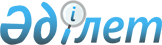 О внесении изменений в решение Баянаульского районного маслихата (очередная LII сессия V созыва) от 24 декабря 2015 года № 322/52 "О бюджете Баянаульского района на 2016 - 2018 годы"
					
			Утративший силу
			
			
		
					Решение маслихата Баянаульского района Павлодарской области от 24 февраля 2016 года № 333/55. Зарегистрировано Департаментом юстиции Павлодарской области 24 февраля 2016 года № 4937. Утратило силу решением маслихата Баянаульского района Павлодарской области от 7 марта 2017 года № 80/14 (вводится в действие по истечении десяти календарных дней после дня его первого официального опубликования)      Сноска. Утратило силу решением маслихата Баянаульского района Павлодарской области от 07.03.2017 № 80/14 (вводится в действие по истечении десяти календарных дней после дня его первого официального опубликования).

      В соответствии с пунктом 4 статьи 104 и пунктом 4 статьи 106 Бюджетного кодекса Республики Казахстан от 4 декабря 2008 года, подпунктом 1) пункта 1 статьи 6 Закона Республики Казахстан "О местном государственном управлении и самоуправлении в Республике Казахстан" от 23 января 2001 года Баянаульский районный маслихат РЕШИЛ:

      1. Внести в решение Баянаульского районного маслихата (очередная LII сессия V созыва) от 24 декабря 2015 года № 322/52 "О бюджете Баянаульского района на 2016 – 2018 годы" (зарегистрированное в Реестре государственной регистрации нормативных правовых актов 29 декабря 2015 года за № 4869, опубликованное 15 января 2016 года в газете "Баянтау" за № 3) следующие изменения:

      в пункте 1:

      в подпункте 1):

      цифры "3871119" заменить цифрами "3875040";

      цифры "1022051" заменить цифрами "1025972";

      в подпункте 2) цифры "3871119" заменить цифрами "3878382";

      в подпункте 5) цифры "-8572" заменить цифрами "-11914";

      в подпункте 6) цифры "8572" заменить цифрами "11914";

      приложение 1 к указанному решению изложить в новой редакции согласно приложению к настоящему решению.

      2. Контроль за выполнением настоящего решения возложить на постоянную комиссию районного маслихата по вопросам социально – экономического развития, планирования бюджета и социальной политики.

      3. Настоящее решение вводится в действие с 1 января 2016 года.

 Бюджет Баянаульского района на 2016 год
(с изменениями)
					© 2012. РГП на ПХВ «Институт законодательства и правовой информации Республики Казахстан» Министерства юстиции Республики Казахстан
				
      Председатель сессии,

      секретарь районного маслихата

Т. Қасен
Приложение
к решению Баянаульского
районного маслихата
(внеочередная LV сессия
V созыва)
от 24 февраля 2016 года
№ 333/55Приложение 1
к решению Баянаульского
районного маслихата
(очередная LІІ сессия V созыва)
от 24 декабря 2015 года
№ 322/52Категория

Категория

Категория

Категория

Категория

Сумма, тысяч тенге

Класс

Класс

Класс

Класс

Сумма, тысяч тенге

Подкласс

Подкласс

Подкласс

Сумма, тысяч тенге

Наименование

Наименование

Сумма, тысяч тенге

2016 год

I.Доходы

3875040

1

Налоговые поступления

1025972

01

Подоходный налог

427444

2

Индивидуальный подоходный налог

427444

03

Социальный налог

304676

1

Социальный налог

304676

04

Hалоги на собственность

243935

1

Hалоги на имущество

203141

3

Земельный налог

4582

4

Hалог на транспортные средства

33884

5

Единый земельный налог

2328

05

Внутренние налоги на товары, работы и услуги

45769

2

Акцизы

1700

3

Поступления за использование природных и других ресурсов

36000

4

Сборы за ведение предпринимательской и профессиональной деятельности

8069

08

Обязательные платежи, взимаемые за совершение юридически значимых действий и (или) выдачу документов уполномоченными на то государственными органами или должностными лицами

4148

1

Государственная пошлина

4148

2

Неналоговые поступления

10457

01

Доходы от государственной собственности

3147

5

Доходы от аренды имущества, находящегося в государственной собственности

3123

7

Вознаграждения по кредитам, выданным из государственного бюджета

24

06

Прочие неналоговые поступления

7310

1

Прочие неналоговые поступления

7310

3

Поступления от продажи основного капитала

1989

03

Продажа земли и нематериальных активов

1989

1

Продажа земли

1926

2

Продажа нематериальных активов

63

4

Поступления трансфертов

2836622

02

Трансферты из вышестоящих органов государственного управления

2836622

2

Трансферты из областного бюджета

2836622

Функциональная группа

Функциональная группа

Функциональная группа

Функциональная группа

Функциональная группа

Сумма, тысяч тенге

Функциональная подгруппа

Функциональная подгруппа

Функциональная подгруппа

Функциональная подгруппа

Сумма, тысяч тенге

Администратор бюджетных программ

Администратор бюджетных программ

Администратор бюджетных программ

Сумма, тысяч тенге

Программа

Программа

Сумма, тысяч тенге

Наименование

Сумма, тысяч тенге

II. Затраты

3878382

01

Государственные услуги общего характера

376386

1

Представительные, исполнительные и другие органы, выполняющие общие функции государственного управления

312142

112

Аппарат маслихата района (города областного значения)

14719

001

Услуги по обеспечению деятельности маслихата района (города областного значения)

14719

122

Аппарат акима района (города областного значения)

76767

001

Услуги по обеспечению деятельности акима района (города областного значения)

76767

123

Аппарат акима района в городе, города районного значения, поселка, села, сельского округа

220656

001

Услуги по обеспечению деятельности акима района в городе, города районного значения, поселка, села, сельского округа

220656

2

Финансовая деятельность

17574

452

Отдел финансов района (города областного значения)

17574

001

Услуги по реализации государственной политики в области исполнения бюджета и управления коммунальной собственностью района (города областного значения)

16743

003

Проведение оценки имущества в целях налогообложения

831

5

Планирование и статистическая деятельность

17981

453

Отдел экономики и бюджетного планирования района (города областного значения)

17981

001

Услуги по реализации государственной политики в области формирования и развития экономической политики, системы государственного планирования

17981

9

Прочие государственные услуги общего характера

28689

454

Отдел предпринимательства и сельского хозяйства района (города областного значения)

19418

001

Услуги по реализации государственной политики на местном уровне в области развития предпринимательства и сельского хозяйства

19418

458

Отдел жилищно-коммунального хозяйства, пассажирского транспорта и автомобильных дорог района (города областного значения)

9271

001

Услуги по реализации государственной политики на местном уровне в области жилищно-коммунального хозяйства, пассажирского транспорта и автомобильных дорог

9271

02

Оборона

7781

1

Военные нужды

7781

122

Аппарат акима района (города областного значения)

7781

005

Мероприятия в рамках исполнения всеобщей воинской обязанности

7781

04

Образование

2728848

1

Дошкольное воспитание и обучение

306045

123

Аппарат акима района в городе, города районного значения, поселка, села, сельского округа

219285

004

Обеспечение деятельности организаций дошкольного воспитания и обучения

123077

041

Реализация государственного образовательного заказа в дошкольных организациях образования

96208

464

Отдел образования района (города областного значения)

86760

040

Реализация государственного образовательного заказа в дошкольных организациях образования

86760

2

Начальное, основное среднее и общее среднее образование

2359754

123

Аппарат акима района в городе, города районного значения, поселка, села, сельского округа

18452

005

Организация бесплатного подвоза учащихся до школы и обратно в сельской местности

18452

464

Отдел образования района (города областного значения)

2268519

003

Общеобразовательное обучение

2175838

006

Дополнительное образование для детей

92681

465

Отдел физической культуры и спорта района (города областного значения)

72783

017

Дополнительное образование для детей и юношества по спорту

72783

9

Прочие услуги в области образования

63049

464

Отдел образования района (города областного значения)

63049

001

Услуги по реализации государственной политики на местном уровне в области образования

21535

005

Приобретение и доставка учебников, учебно-методических комплексов для государственных учреждений образования района (города областного значения)

17955

007

Проведение школьных олимпиад, внешкольных мероприятий и конкурсов районного (городского) масштаба

2568

015

Ежемесячная выплата денежных средств опекунам (попечителям) на содержание ребенка-сироты (детей-сирот), и ребенка (детей), оставшегося без попечения родителей

10722

022

Выплата единовременных денежных средств казахстанским гражданам, усыновившим (удочерившим) ребенка (детей)-сироту и ребенка (детей), оставшегося без попечения родителей

479

029

Обследование психического здоровья детей и подростков и оказание психолого-медико-педагогической консультативной помощи населению

9790

06

Социальная помощь и социальное обеспечение

137430

1

Социальное обеспечение

19573

451

Отдел занятости и социальных программ района (города областного значения)

18130

005

Государственная адресная социальная помощь

900

016

Государственные пособия на детей до 18 лет

8658

025

Внедрение обусловленной денежной помощи по проекту Өрлеу

8572

464

Отдел образования района (города областного значения)

1443

030

Содержание ребенка (детей), переданного патронатным воспитателям

1443

2

Социальная помощь

92536

451

Отдел занятости и социальных программ района (города областного значения)

92536

002

Программа занятости

26447

006

Оказание жилищной помощи

2400

007

Социальная помощь отдельным категориям нуждающихся граждан по решениям местных представительных органов

25992

010

Материальное обеспечение детей-инвалидов, воспитывающихся и обучающихся на дому

560

014

Оказание социальной помощи нуждающимся гражданам на дому

24583

017

Обеспечение нуждающихся инвалидов обязательными гигиеническими средствами и предоставление услуг специалистами жестового языка, индивидуальными помощниками в соответствии с индивидуальной программой реабилитации инвалида

12554

9

Прочие услуги в области социальной помощи и социального обеспечения

25321

451

Отдел занятости и социальных программ района (города областного значения)

25321

001

Услуги по реализации государственной политики на местном уровне в области обеспечения занятости и реализации социальных программ для населения

24144

011

Оплата услуг по зачислению, выплате и доставке пособий и других социальных выплат

1177

07

Жилищно-коммунальное хозяйство

3159

1

Жилищное хозяйство

3159

123

Аппарат акима района в городе, города районного значения, поселка, села, сельского округа

3159

027

Ремонт и благоустройство объектов в рамках развития городов и сельских населенных пунктов по Дорожной карте занятости 2020

3159

08

Культура, спорт, туризм и информационное пространство

311674

1

Деятельность в области культуры

184339

123

Аппарат акима района в городе, города районного значения, поселка, села, сельского округа

153971

006

Поддержка культурно-досуговой работы на местном уровне

153971

455

Отдел культуры и развития языков района (города областного значения)

30368

003

Поддержка культурно-досуговой работы

30368

2

Спорт

11706

465

Отдел физической культуры и спорта района (города областного значения)

11706

001

Услуги по реализации государственной политики на местном уровне в сфере физической культуры и спорта

7529

006

Проведение спортивных соревнований на районном (города областного значения) уровне

2940

007

Подготовка и участие членов сборных команд района (города областного значения) по различным видам спорта на областных спортивных соревнованиях

1237

3

Информационное пространство

93144

455

Отдел культуры и развития языков района (города областного значения)

88309

006

Функционирование районных (городских) библиотек

88139

007

Развитие государственного языка и других языков народа Казахстана

170

456

Отдел внутренней политики района (города областного значения)

4835

002

Услуги по проведению государственной информационной политики

4835

9

Прочие услуги по организации культуры, спорта, туризма и информационного пространства

22485

455

Отдел культуры и развития языков района (города областного значения)

9094

001

Услуги по реализации государственной политики на местном уровне в области развития языков и культуры

9094

456

Отдел внутренней политики района (города областного значения)

13391

001

Услуги по реализации государственной политики на местном уровне в области информации, укрепления государственности и формирования социального оптимизма граждан

10741

003

Реализация мероприятий в сфере молодежной политики

2650

10

Сельское, водное, лесное, рыбное хозяйство, особо охраняемые природные территории, охрана окружающей среды и животного мира, земельные отношения

173288

1

Сельское хозяйство

57534

453

Отдел экономики и бюджетного планирования района (города областного значения)

19423

099

Реализация мер по оказанию социальной поддержки специалистов

19423

473

Отдел ветеринарии района (города областного значения)

38111

001

Услуги по реализации государственной политики на местном уровне в сфере ветеринарии

18777

007

Организация отлова и уничтожения бродячих собак и кошек

1966

047

Возмещение владельцам стоимости обезвреженных (обеззараженных) и переработанных без изъятия животных, продукции и сырья животного происхождения, представляющих опасность для здоровья животных и человека

17368

6

Земельные отношения

8242

463

Отдел земельных отношений района (города областного значения)

8242

001

Услуги по реализации государственной политики в области регулирования земельных отношений на территории района (города областного значения)

8242

9

Прочие услуги в области сельского, водного, лесного, рыбного хозяйства, охраны окружающей среды и земельных отношений

107512

473

Отдел ветеринарии района (города областного значения)

107512

011

Проведение противоэпизоотических мероприятий

107512

11

Промышленность, архитектурная, градостроительная и строительная деятельность

9346

2

Архитектурная, градостроительная и строительная деятельность

9346

472

Отдел строительства, архитектуры и градостроительства района (города областного значения)

9346

001

Услуги по реализации государственной политики в области строительства, архитектуры и градостроительства на местном уровне

9346

12

Транспорт и коммуникации

55198

1

Автомобильный транспорт

55198

123

Аппарат акима района в городе, города районного значения, поселка, села, сельского округа

15335

013

Обеспечение функционирования автомобильных дорог в городах районного значения, поселках, селах, сельских округах

15335

458

Отдел жилищно-коммунального хозяйства, пассажирского транспорта и автомобильных дорог района (города областного значения)

39863

023

Обеспечение функционирования автомобильных дорог

39863

13

Прочие

46478

3

Поддержка предпринимательской деятельности и защита конкуренции

200

454

Отдел предпринимательства и сельского хозяйства района (города областного значения)

200

006

Поддержка предпринимательской деятельности

200

9

Прочие

46278

123

Аппарат акима района в городе, города районного значения, поселка, села, сельского округа

2728

040

Реализация мер по содействию экономическому развитию регионов в рамках Программы "Развитие регионов"

2728

452

Отдел финансов района (города областного значения)

20690

012

Резерв местного исполнительного органа района (города областного значения) 

20690

465

Отдел физической культуры и спорта района (города областного значения)

22860

040

Реализация мер по содействию экономическому развитию регионов в рамках Программы "Развитие регионов"

22860

14

Обслуживание долга

24

1

Обслуживание долга

24

452

Отдел финансов района (города областного значения)

24

013

Обслуживание долга местных исполнительных органов по выплате вознаграждений и иных платежей по займам из областного бюджета

24

15

Трансферты

28770

1

Трансферты

28770

452

Отдел финансов района (города областного значения)

28770

006

Возврат неиспользованных (недоиспользованных) целевых трансфертов

7263

051

Трансферты органам местного самоуправления

21507

ІІІ. Чистое бюджетное кредитование

8572

Бюджетные кредиты

28633

10

Сельское, водное, лесное, рыбное хозяйство, особо охраняемые природные территории, охрана окружающей среды и животного мира, земельные отношения

28633

1

Сельское хозяйство

28633

453

Отдел экономики и бюджетного планирования района (города областного значения)

28633

006

Бюджетные кредиты для реализации мер социальной поддержки специалистов

28633

5

Погашение бюджетных кредитов

20061

01

Погашение бюджетных кредитов

20061

1

Погашение бюджетных кредитов, выданных из государственного бюджета

20061

IV. Сальдо по операциям с финансовыми активами

0

V. Дефицит (профицит) бюджета

-11914

VІ. Финансирование дефицита (использование профицита) бюджета

11914

